~ Parents and Students ~
Welcome to Mrs. Deibert’s ClassroomThis is my 8th year of teaching in the Tea Area School District. Along with teaching 4th grade, I will be coaching Junior High track this Spring. I received my Bachelor’s Degree and Master’s Degree at Dakota Wesleyan University. While attending college, I played basketball for the Lady Tigers! Go Tigers!! My husband, Ryan, and I were married August 1st, 2009. I have two sons, Elijah Ryan (soon to be 5) and Hayden James (3). Eli and Hayden bring much joy to our lives. Watching them grow and learn new things each day is a wonderful experience. Before we know it, they will be in 4th grade and playing sports like many of you. We also have one dog named, Hoosier. During our free time we enjoy spending time with family/friends, playing outside, and attending/watching sporting events. 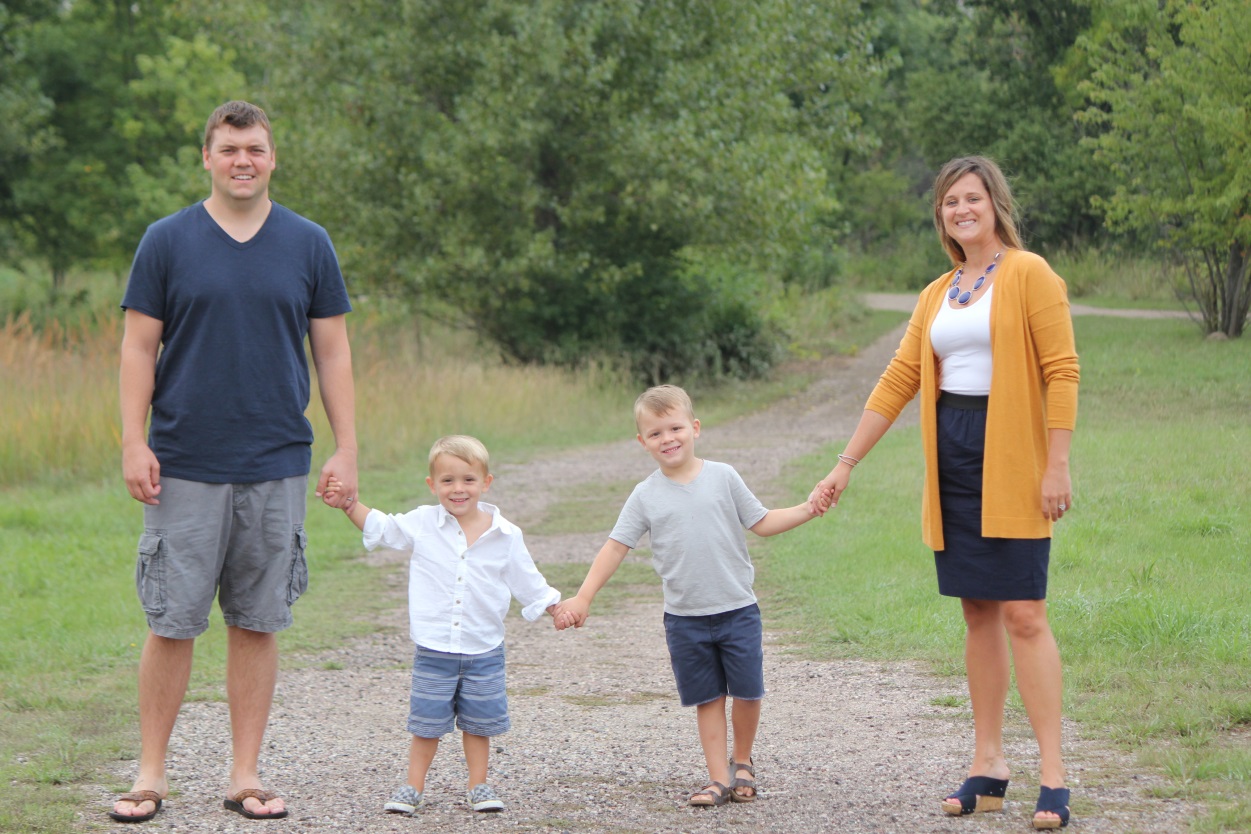 Classroom Rules/ExpectationsAs a class, we have some expectations all students will be working towards each day in the classroom, in other classrooms, and outside. Students will earn “T” Bucks for meeting these expectations.ExpectationsBe RESPECTFULBe RESPONSIBLEBe SAFEBe a POSITIVE and ACTIVE LEARNERClassroom Management: Class Dojo, please see attached letter! Classroom Tidbits Webpage: You can directly type the following link – www.mrsdeibert.weebly.com or visit the Tea School District webpage and click the website link under my picture.Schedule: See in folder! This is also located on my webpage.Homework/Academic PoliciesHomework: At the end of each school day, your child is responsible for writing down the assignments in his/her agenda. If your child did NOT complete the assignment in school, then he or she will be bringing the assignment home in their folder to complete and bring back on or by the completion date. Agendas will be used to keep the students updated on upcoming events and deadlines we have in the classroom. Agendas will also list homework, test dates, quizzes, etc. Communication Folder: PARENTS PLEASE CHECK OUT THE COMMUNICATION FOLDERS. Students will bring all their graded assignments and any notes home on the last school day of the week. If something needs to come home before the last day of the week, I will send it as needed.Late Homework: If a student does not have an assignment done when it is due (the following day unless stated otherwise), they will miss a.m/p.m. recess(es) until it is completed and turned in (students will always have noon recess).  If it becomes a chronic habit to not have homework completed, the student will need to call their parent(s)/guardian(s), and let them know they will be staying after school to work on the homework. Lesson Plans: I will post lesson plans on my webpage. Please remember these are always subject to change.Connection Forms: Your child will bring home a Connection Form with grades, missing assignments, and comments every other Friday. These forms need to be signed by a parent and returned the following school day.Other InformationSpelling Tests: Spelling tests will be given weekly in my classroom. The words for the test are connected to our Reading story that week. Weekly spelling words are listed on my website and will also be sent home with your child on Monday of each week. Students will take a pre-test on Wednesday and a final test on Friday. If your child receives 100% or higher on the Wednesday pre-test, he or she does NOT have to retake the test on Friday. All students are required to test over all list words and I will select 2 of the 5 Challenge Words. The Challenge words are a “bonus”. Challenge words are NOT counted wrong, but will replace an incorrect word on list words if spelled correctly. 
           P.E: Students have PE on Monday and Thursday so please make sure your child is wearing tennis shoes on these days. Students may bring a pair and keep them in their locker if they wish.Birthdays: Children are allowed to bring pre-packaged treats for their birthdays.  We are trying to be allergy safe so we need to be able to see ingredients listed on the packages.  Please check with me prior to bringing the snack to make sure it is okay!  Children who would like to celebrate half birthdays due to summer/holidays are certainly welcome too.  We currently have 21 students in our class.  Please do not bring any invitations/presents to school to be handed out, unless the whole class is invited.  This saves on hurt feelings.  Parties: We will have classroom/holiday parties this year. I will send a note home prior to those events, asking for volunteers/treats! Titan Kid of the Week: We will have a Titan Kid of the Week. I will be making a schedule for your child’s week and sending it home soon! Your child will make a poster about him/herself that will be hung up during his/her week of stardom! Students are allowed to put pictures on their poster too. I will send the entire poster back home with your child after his/her week is over.Reading Log: Each month I will send home a calendar asking students to read at home for a certain amount of time per night/month.  The total amount of time I am asking them to read is a goal.  I would like to see each child reach and exceed that goal but I understand that will not always happen.  I will be collecting the Reading logs at the end of each month and those points will go towards the student’s Reading grade. Students will also be required to read our weekly story to an adult once each week and parent’s need to sign that it was completed. Communication: I am going to try a new line of communication, called “Remind 101”. Please see attached letter, to join our group! Notifications and reminders will be sent by me on a regular basis! Contact Information: Please feel free to contact me with any questions. Email address is Jennifer.Deibert@k12.sd.usI am beyond excited for the upcoming 4th grade year and thank you in advance for all your support!
Mrs. Deibert
Jennifer.Deibert@k12.sd.us
www.mrsdeibert.weebly.com